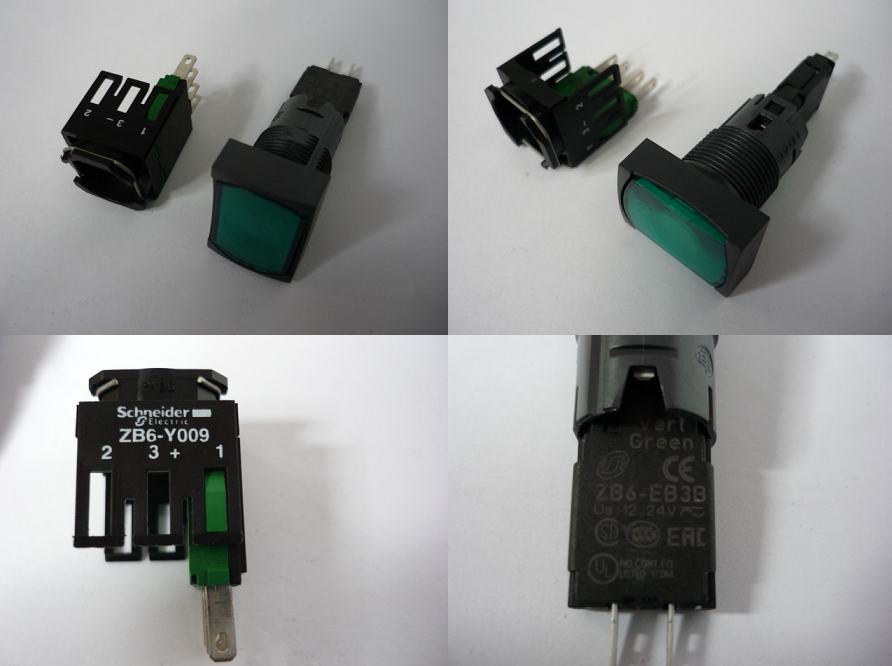 КодАртикулНаименование/ Бренд/ПоставщикМесто установки/НазначениеF0067883Кнопка XB6 DW3B1BГильотина с ЧПУ  HVR 3100-6F0067883SchneiderГильотина с ЧПУ  HVR 3100-6F0067883ErmaksanГильотина с ЧПУ  HVR 3100-6